Project omschrijvingGras is het basisrantsoen voor een paard. In de vorm van een verse weide of als hooi en kuilvoer. Daarom is het erg belangrijk dat er op een paardenbedrijf voldoende aandacht wordt besteed aan weidebeheer. Dit project is dan ook bedoeld om als student een beter inzicht te krijgen in alle werkzaamheden en administratie rondom het graslandbeheer op een paardenbedrijf. Tijdens de theorielessen op school krijgen jullie handvaten mee voor het maken van deze opdracht. Daarnaast is het van belang dat jullie zelf aan informatie zien te komen. Dit kan zijn door gebruik te maken van boeken, vakbladen en internet. Maar het is zeker ook aan te raden om gebruik te maken van de kennis en expertise van vakmensen. Hierbij kun je denken aan paardenhouders in jouw omgeving, loonwerkers en vertegenwoordigers.  Voor deze opdracht wordt er gewerkt in groepen van 3 á 4 studenten. Er zijn twee bedrijven waar je dit project gaat uitvoeren: bij Ivoor of op de Flierefluiter. Deze bedrijven bevinden zich beide aan de Raarhoeksweg te Raalte. Verderop in deze reader vinden jullie een format van de opdracht. Het project is in twee delen gesplitst. Leertaak 1 betreft een graslandonderzoek op het bedrijf, leertaak 2 betreft een bemestingsopdracht. Beide leertaken samen vormen het totale eindproduct. Het is de bedoeling dat jullie buiten de lessen om werken aan deze opdracht. Tijdens de lessen is het wel mogelijk om vragen te stellen en begeleiding te vragen als jullie ergens vast lopen. Wanneer leertaak 1 en 2 afgerond en ingeleverd moeten worden, wordt aan het begin van het project afgesproken met jullie docent.Het uiteindelijk product van dit project is een onderzoeksrapport voor de ondernemer. Zorg er dus voor dat het rapport zodanig geschreven wordt dat het goed leesbaar is voor andere personen. Zorg voor een nette lay-out en professioneel taalgebruik. Uiteindelijk is het de bedoeling dat jullie het rapport bij jullie docent van Landstede inleveren ter beoordeling als ook aan de ondernemer geven, zodat hij inzage heeft in zijn weidebeheer met dank aan jullie onderzoeksrapport. Algemene aandachtspuntenDenk bij het schrijven van het gehele verslag aan de volgende punten. Nette lay-out; verslag nodigt uit om te lezen.Denk hierbij ook aan het gebruik van één lettertype en lettertype grootte.Spelling; zorg voor lopende zinnen met een goede interpunctie (gebruiken van punten, komma’s etc)Schrijf niet in de ik of wij vorm, het is een adviesrapport naar de ondernemer dus zorg voor een zakelijk geschreven taal. Hoofdstuk nummering; ieder hoofdstuk heeft een duidelijke nummering en titel. Daarnaast begint ieder hoofdstuk op een nieuwe pagina.VoorpaginaOp de voorpagina komen minimaal de volgende dingen terug:Titel verslagAuteur(s) op alfabetische volgorde van de achternaamDatumTitelpaginaOp de titelpagina komen minimaal de volgende dingen terug:Passende titel en eventueel ondertitelGegevens projectbedrijf:naam ondernemer; e-mail-adres, relevant telefoonnummerGegevens studenten:naam uitvoerder; e-mail-adresGegevens begeleidernaam contactpersoon Landstede; e-mail-adresplaats en datumInhoudsopgaveGenummerde hoofdstuk aanduiding met verwijzing naar het paginanummerInleidingIn de inleiding geven jullie aan wat de aanleiding is voor het schrijven van de opdracht. Tevens geef je weer wie je opdrachtgever is en wat je doel is met het onderzoeksrapport. Daarnaast geven jullie aan op welke wijze jullie aan de informatie zijn gekomen. En tenslotte bevat de inleiding de opbouw van het rapport (korte inhoud per hoofdstuk). Leertaak 1 GraslandonderzoekBedrijfsgegevensIn dit hoofdstuk komen minimaal de volgende punten aan bod:Korte inleiding over het bedrijfTotale oppervlakte aan grasland  Huidige gebruik aan graslandGrondsoortIn dit hoofdstuk komen minimaal de volgende punten aan bod:Uit wat voor grondsoort het grasland bestaatDe eigenschappen van deze grondsoortWelke gevolgen dit heeft voor de beweiding en graslandwinningHoe de ondernemer er nu mee omgaatGrasland In dit hoofdstuk komen minimaal de volgende punten aan bod:Welke grassoorten voorkomen op de weidesWat de eigenschappen zijn van deze grassoortenWaarom deze grassoorten wel of niet geschikt voor een paardenweideNB: het kan zijn dat de ondernemer geen idee heeft welke grassoorten er in zijn weide voorkomen. Ga dan zelf op onderzoek uit. Bekijk het gras goed en determineer welke grassoorten er hoogstwaarschijnlijk aanwezig zijn. Conclusie Geef aan wat de conclusie is van jullie bevindingen. Zijn de grassoorten die er staan goed voor de paarden of kan de ondernemer beter kiezen voor andere grassoorten?Giftige planten en ongedierteIn dit hoofdstuk komen minimaal de volgende punten aan bod:Welke giftige planten en onkruiden er voorkomen in de weidesWat voor gevolgen deze planten hebben voor de paardenHoe deze planten te bestrijden zijnOf het paardenbedrijf last heeft van ongedierte in de weidesWelke ongedierte dit zijn en hoe ze te bestrijden zijnWaterhuishouding In dit hoofdstuk komen minimaal de volgende punten aan bod:Op welke wijze wordt de waterhuishouding van het grasland op het bedrijf geregeld? Zijn de weides het gehele jaar toegankelijk? Waarom wel of niet?NB: Ga vooraf goed op onderzoek uit wat er bedoeld wordt met de waterhuishouding. Alleen dan kun je een goed onderzoeksrapport schrijven. Leertaak 2 BemestingsopdrachtMestwetgevingIn dit hoofdstuk komen minimaal de volgende punten aan bod:Beschrijf de wijze van bemesting op dit momentOp welke wijze de geproduceerde mest wordt afgevoerdWaar gaat de geproduceerde mest naar toe? Wat gebeurt hiermee?Geef aan of er extra mest (drijfmest / kunstmest) gekocht wordt om de weides te bemestenBeschrijf hoe de mestwetgeving in Nederland eruit zietOp welke wijze het bedrijf te maken heeft met deze mestwetgevingGraslandgebruik In dit hoofdstuk komen minimaal de volgende punten aan bod:Maak een kwantitatieve beoordeling:Geef aan hoeveel ruwvoer het bedrijf nodig heeftGeef aan hoeveel ruwvoer het bedrijf zelf wintGeef het verschil in de behoefte (welke hoeveelheid is nodig) en het aanbod (hoeveelheid die gewonnen wordt) aan ruwvoer. Welke wijze wordt dit verschil opgelost?Breng in kaart welke landwerkzaamheden met betrekking tot graslandgebruik uitgevoerd worden.Geef aan waarom ze worden uitgevoerd.Algemene conclusie Geef een algemene conclusie van jullie bevindingen van alle hoofdstukken (zowel leertaak 1 als ook leertaak 2). Wat is jullie opgevallen aan het graslandbeheer van de ondernemer? Welke dingen doet hij heel erg goed en waar kan hij nog dingen verbeteren? BronvermeldingGeef hier de bronnen aan (op alfabetisch volgorde van de schrijver/ titel van de website) van zowel leertaak 1 als ook leertaak 2. Hieronder vinden jullie de uitleg hoe de bronnenlijst opgesteld moet wordenBoeken en artikelenAchternaam schrijver, voorletter(s), (jaar van uitgave), de titel, plaats uitgever: uitgever.Voorbeeld:
Lockley, R.M. (1976), Het leven der konijnen. Utrecht: Het Spectrum
Wickler, dr.W. (1970), De aard van het beestje. Amsterdam: PloegsmaAls er meerdere schrijvers zijn, kan alleen de eerste vermeld worden met daarachter: e.a (= en anderen).Internetbronnen
Achternaam auteur, voorletter (s) (publicatiejaar of update). Titel van het document of de website. Geraadpleegd op dag maand jaar, adres website.Voorbeeld:
Scholte,G. en Marree I. (1999), Bioplek: Maken van een verslag. geraadpleegd op 10 juni 2007,
http://www.bioplek.org/techniekkaartenbovenbouw/techniek91verslag.htmlofDe geschiedenis van internet ,(z.d.). geraadpleegd op 7 juli 2007,
http://www.be-wired.nl/info/geschiedenis.htmz.d. = zonder datumOok als je afbeeldingen van internet of een boek haalt, moet je de bron daarvan vermelden!
Zet de titel van de bron ook altijd onder de afbeelding.Bijlage (eventueel)De bijlagen bevatten minimaal de volgende punten:Alle bijlagen zijn genummerd.Bijlagen hebben een passende titel. In de tekst van het rapport wordt naar elke bijlage specifiek verwezen. Voorbeelden die als bijlagen toegevoegd kunnen worden: taak/ werkverdeling binnen de groep, notulen van de gesprekken met de ondernemer, uitwerking van (mest)berekeningen.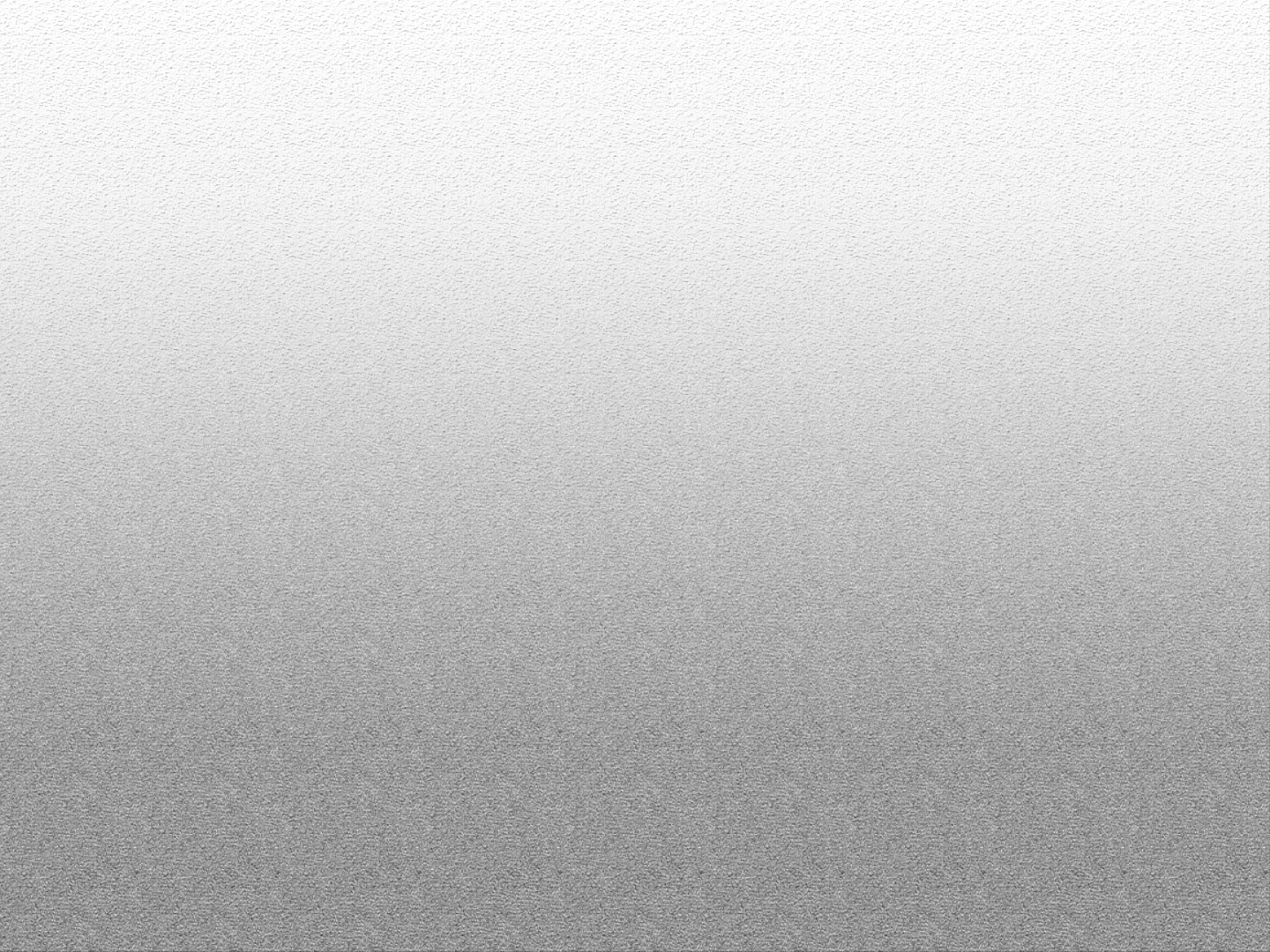 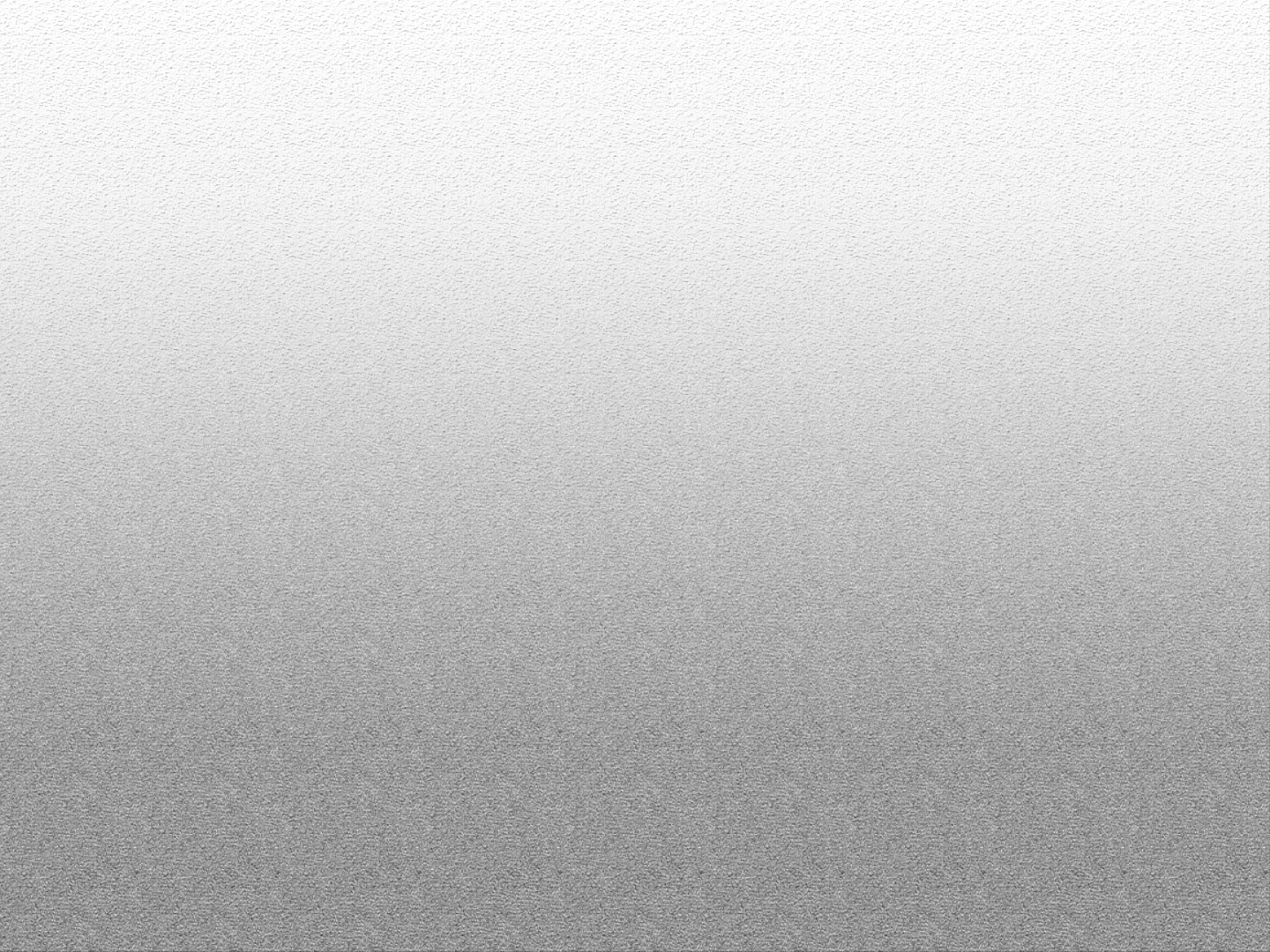 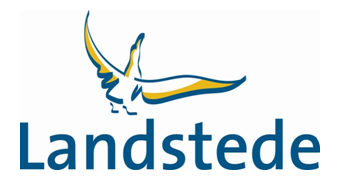 